自転車等の放置禁止区域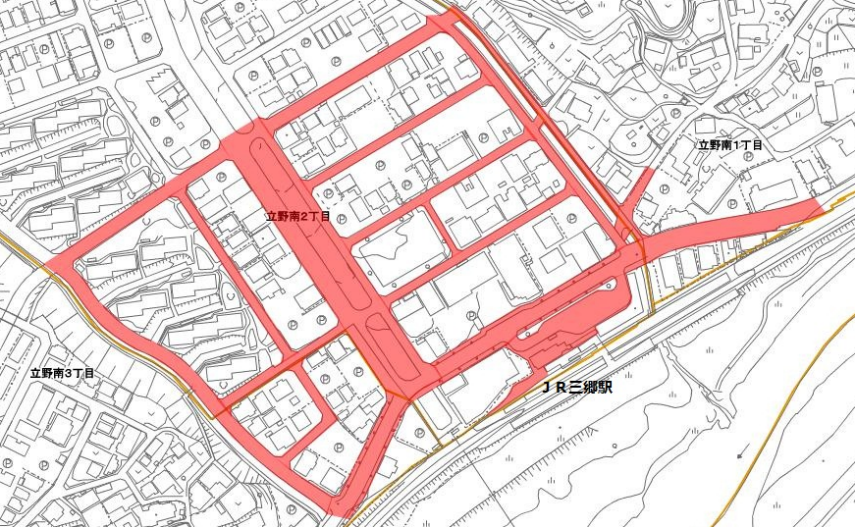 　　　　　　　　　　　　　　　　　ＪＲ三郷駅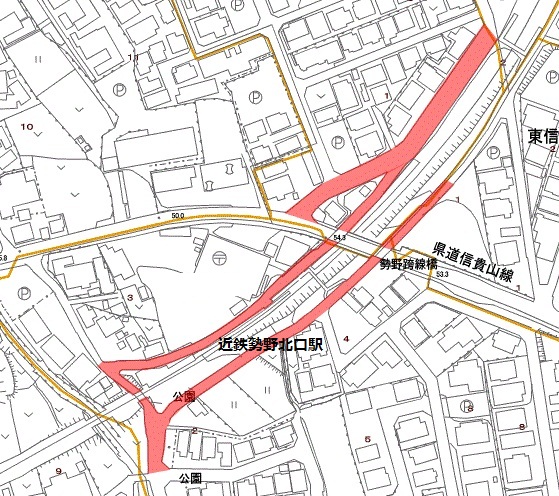 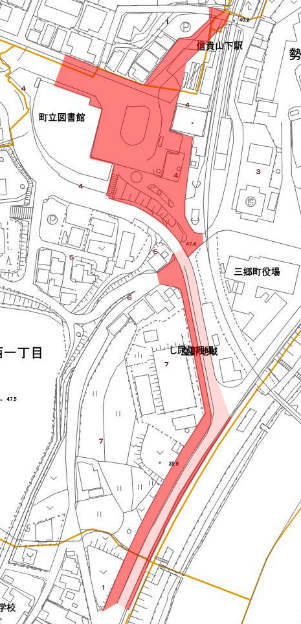 　　　　　近鉄　勢野北口駅　　　　　　　近鉄　信貴山下駅